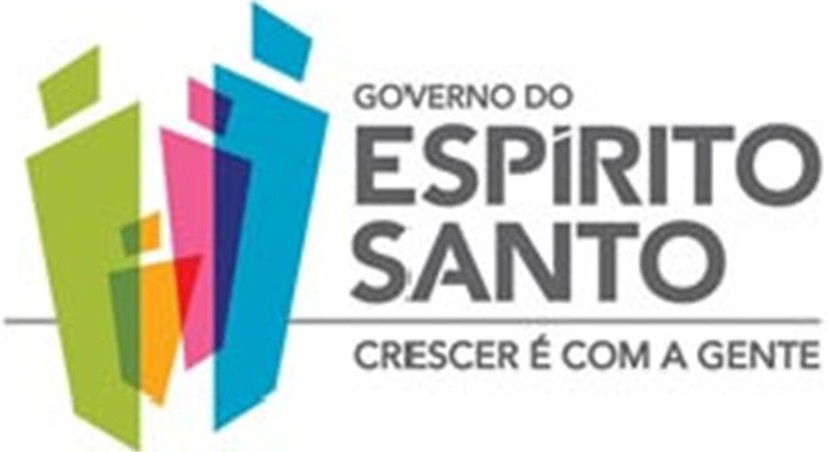  CICLO DE DEBATES SOBRE EDUCAÇÃO TRIBUTÁRIA E O COMBATE À SONEGAÇÃO DE IMPOSTOS NO ESPÍRITO SANTODIA: 27/05/2014LOCAL: Auditório do Palácio da Fonte Grande                      HORÁRIO: 13h às 18hFICHA DE INSCRIÇÃONOME:__________________________________________________________________________INST. / ÓRGÃO:__________________________________________________________________CARGO / FUNÇÃO: ________________________________________________________________CARTEIRA DE IDENTIDADE ________________________________UF_______________________E-MAIL_________________________________________________________________________TELEFONE: ______________________________________________________________________AUTORIZAÇÃO/CHEFIA IMEDIATA____________________________________________________Enviar inscrição para: eventos@sefaz.es.gov.br